行 政 检 查 时 的启 封 记 录АКТ ВСКРЫТИЯдля проведения административного контроля承 运 人  	Перевозчик	(编制记录的承运人名称—наименование перевозчика, составившего акт)编制记录所在的车站和铁路 	Станция и железная дорога, на которой составлен акт编制记录的日期  	Дата составления акта车辆/集装箱号码1 	货物批号 	Вагон/Контейнер1 №	Отправка №货物品名  	Наименование груза汽车列车、汽车、挂车、可用挂汽车车身、半挂车识别号码1 	Идентификационный номер автопоезда, автомобиля,прицепа, съёмного автомобильного кузова, полуприцепа 1发站和发送路 	Станция и железная дорога отправления到站和到达路  	Станция и железная дорога назначения承运人代表  	Представитель перевозчика	(姓名，签字 – фамилия, имя и подпись)检查机关代表  	Представитель контролирующего органа	(检查机关名称，代表姓名、职务及其签字 – наименование контролирующего органа;фамилия, имя, должность и подпись его представителя)1 勾选需要的项目/Нужное подчеркнуть物畅网由北京交大思源科技有限公司于2016年创立并运营，基于团队服务铁路物流与轨道交通领域20余年的行业经验，致力于构建专业的铁路多式联运服务平台。平台目前主要向从事铁路多式联运的货代物流企业提供“会员营销+功能产品+金融保险+物流软件+增值服务”等服务。在国家一带一路战略的指导下，物畅网利用专注铁路物流信息化领域20余年的技术和经验，通过建立综合性的现代物流信息平台，整合铁路多式联运产业链条资源（贸易商、货代、报关行、金融等），利用创新的互联网思维和现代物流信息化技术，为一带一路铁路多式联运业相关的货主、货代等企业提供服务链条上的各类优质服务，共建多式联运生态体系，赋能企业。物畅网功能平台：www.wuchangwang.cn;物畅网营销平台：www.wcw56.com;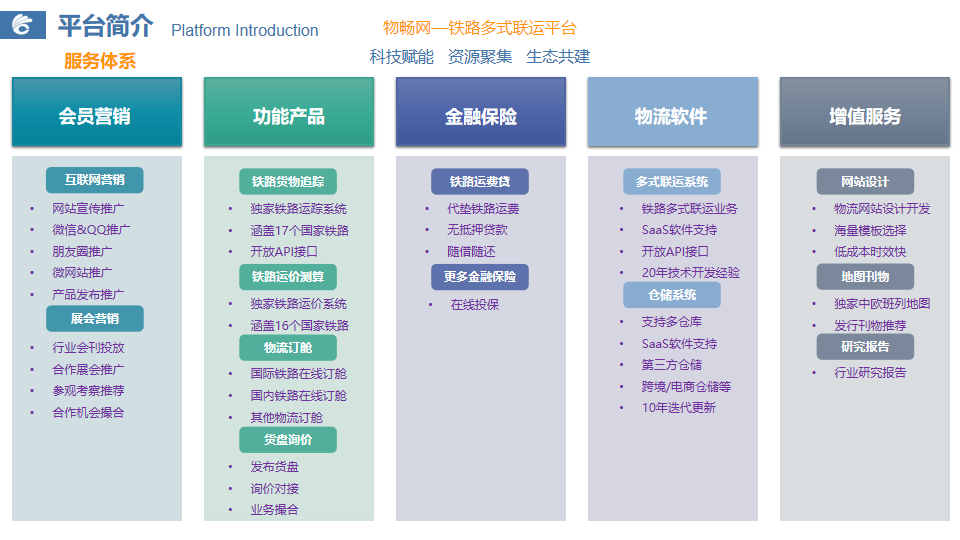 启  封  事  项Сведения о снятых пломбах启  封  事  项Сведения о снятых пломбах施  封  事  项Сведения о наложенных пломбах施  封  事  项Сведения о наложенных пломбах数量Кол-во封印记号，锁封装置的类型和记号Знаки пломб, тип и знаки ЗПУ数量Кол-во封印记号，锁封装置的类型和记号Знаки пломб, тип и знаки ЗПУ